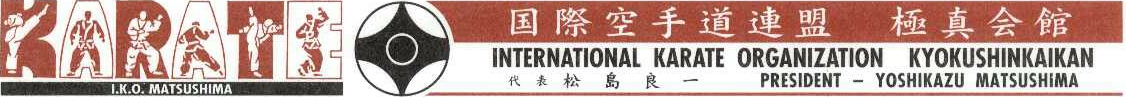   Общественная Организация«Санкт-Петербургская Спортивная Федерация Киокусинкай»Юридический адрес: Россия,190013, Санкт-Петербург, ул. Бронницкая, д.30, оф.13, тел. 8-921-385-86-83, e-mail: serg8711@mail.ru , ИНН 7813290718, КПП 781301001, ОГРН 1127800004639, ОКАТО 09578574Банк: Дополнительный офис "Выборгский" ОАО "Банк"Санкт-Петербург", БИК 044030790, р\с 407038110890700000027Положение о проведении учебно-тренировочных сборов по Киокушинкай под руководством Бронзового призера V Абсолютного Чемпионата Мира Морозевича ДенисаЦели и задачи Учебно-тренировочные сборы (УТС) проводятся в соответствии с календарным планом Детской общественной организации «Санкт-Петербургская Спортивная Федерация Киокусинкай» на 2017  г. в целях: • Повышения профессиональной подготовки тренеров; • Укрепления дружбы между спортсменами, связей между клубами федерации; • Повышения уровня мастерства спортсменов; • Подготовка к соревнованиям по «кумитэ» ; • Популяризации и развития Киокушинкай ИКО Мацушима.Время и место проведения УТС УТС состоятся 4 февраля в 17.00 по адресу: Санкт-Петербург, Ириновский пр. д. 29 к. 2, «Автодорожный лицей», спортзал 2 этаж.Сбор участников с 16.30Срок подачи заявок: до 01 февраля 2017 года Организация проведения УТС Общее руководство подготовкой и проведением УТС осуществляется ДОО «Санкт-Петербургская Спортивная Федерация Киокусинкай». Непосредственная организация проведения УТС возлагается на организационный комитет.  Председатель организационного комитета: • Потапов С.В., Бранч чиф ИКО Мацушима. Секретарь организационного комитета: • Асадов Э.И., 1 дан. Участники УТС Спортсмены от 8 лет, мужчины, женщины. Квалификация от 10 кю. Условия допуска к УТС К участию в УТС допускаются спортсмены организаций развивающих контактные виды каратэ. Тренерами команд должны быть представлены следующие документы: • групповая заявка на участие в УТС ;  • чистое белое доги с соответствующим квалификации поясом; • опрятный внешний вид; • все участники сборов должны иметь средства индивидуальной защиты (щитки на ноги, шингарды); • обязательно соблюдать правила этикета и уважения к старшим, приветствовать старших по поясу, Сэмпаев, Сэнсеев громким: «Осу!», рукопожатие только двумя рукамЗаявки в свободной форме направлять по адресу: serg8711@mail.ruПрограмма УТС • 04 февраля (суббота) с 17.00 до 20.00 – тренировка (технико-тактическая подготовка для ведения ближнего боя в Киокусинкай, функциональная подготовка спортсменов Киокусинкай)С 20.00 до 21.00 – личное общение, фотографирование.Финансовая дисциплина Стоимость участия в учебно-тренировочных сборах  800 рублей с участника.Тренеры и черные пояса ДОО «Санкт-Петербургская Спортивная Федерация Киокусинкай » - бесплатно.Данное положение является официальным приглашением на учебно-тренировочные сборы.